Услуги службы занятости теперь можно получить по интернетуСделать это можно с помощью Интерактивного портала комитета по труду и занятости населения Волгоградской области по адресу: http://czn.volganet.ru/ , который начнет работу с января 2017 года.На новом Интерактивном портале можно не только ознакомиться с актуальной информацией, с вакансиями, но и получить услуги в сфере занятости в электронном виде.Интерактивный портал интегрирован с региональным банком вакансий. Чтобы получить информацию о положении на  рынке труда, нужно просто направить через Интерактивный портал заявление в любой центр занятости Волгоградской области. Ответ вы увидите в личном кабинете в ближайшее время. Также можно получить список подходящих вакансий, записаться на получение услуг в сфере занятости населения и др.Чтобы воспользоваться полным спектром услуг, которые предлагаются на Интерактивном портале, необходимо пройти регистрацию и завести личный кабинет. Сделать это можно на самом портале либо в центре занятости населения. Для регистрации необходимы: паспорт, СНИЛС и адрес электронной почты. В дальнейшем, для того чтобы войти в личный кабинет, будет достаточно указать логин и пароль. Если вы пользователь единого портала государственных услуг, для входа в личный кабинет на Интерактивном портале нужно использовать логин и пароль, полученные при регистрации на портале государственных услуг.Отдельный блок услуг предназначен для работодателей. Как и для граждан, оказание полного спектра услуг в сфере занятости населения для работодателей возможно только после создания личного кабинета организации на Интерактивном портале. Для этого представителю работодателя необходимо лично посетить центр занятости населения. Центр занятости населения заключает с работодателем соглашение, на основании которого работодатель получает возможность при помощи Интерактивного портала представлять в электронном виде в службу занятости сведения о потребности в работниках, о выполнении квоты для трудоустройства инвалидов и молодежи, а также получить услугу по подбору необходимых работников, не обращаясь в центр занятости. Помимо возможности получения услуг в электронном виде на Интерактивном портале содержится информация о законодательстве в сфере труда и занятости, о рынке труда, востребованных профессиях, новости о прошедших и предстоящих мероприятиях, ярмарках вакансий и многом другом.Новые возможности для ГРАЖДАН на Интерактивном портале!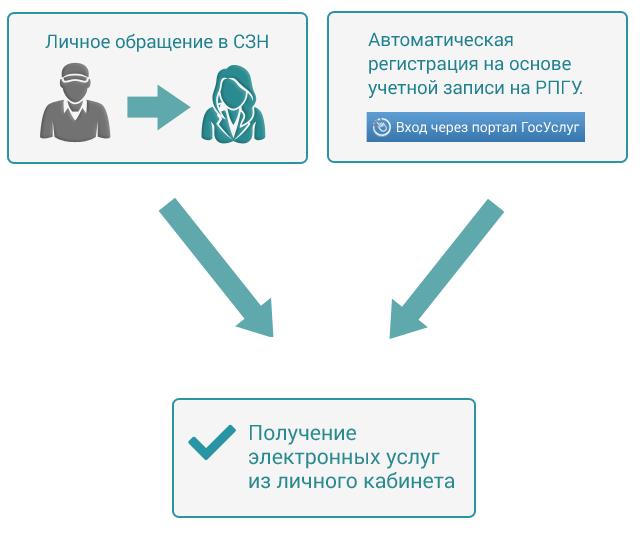 Регистрация в личном кабинете на Интерактивном портале или вход через портал государственных услуг (www.gosuslugi.ru) позволит Вам:получать информацию о положении на рынке труда в Волгоградской областиподать заявление о предоставлении государственных услуг в области содействия занятости населениязаписаться на прием в ЦЗН с целью получения государственной услугисамостоятельно создать резюмесамостоятельно осуществлять просмотр вакансийполучать информацию об осуществленных социальных выплатах безработным гражданамподписаться на SMS и e-mail уведомленияоценить качество предоставления услугНовые возможности для РАБОТОДАТЕЛЕЙ на Интерактивном портале!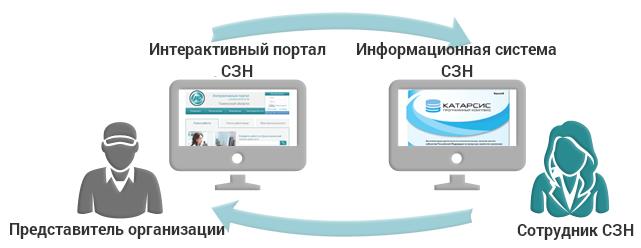 Регистрация в личном кабинете на Интерактивном портале позволит Вам:получать информацию о положении на рынке труда в Волгоградской областипредставлять сведения о потребности предприятия в рабочей силепредставлять сведения о предполагаемом высвобождении работниковпредставлять сведения о квотируемых рабочих местахпросматривать информацию о направленных для трудоустройства гражданахподписаться на SMS и e-mail уведомленияоценить качество предоставления услуг